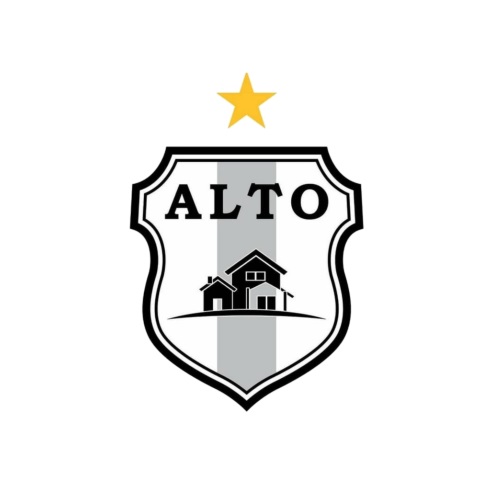 Cod:Idade:Nome do Atleta:Dat. Nasc:RG:Status:Cadastrado em:Cadastrado em:007724Claudenilson Ferreira de Araujo11/03/1997427***INSCRITOINSCRITO22/06/2021007824Mateus Linhares de Freitas 14/04/1997416**INSCRITOINSCRITO22/06/2021007940Alexanfre José do N ascimento Filho 18/06/1981547***INSCRITOINSCRITO22/06/2021008017Carlos Wilton Medeiros Lima 01/02/2004465***INSCRITOINSCRITO22/06/2021008124Francisco Fabricio Sals da Silva 26/01/1997410***INSCRITOINSCRITO22/06/2021008232José Ferreira da Silva Neto 12/12/1989598***INSCRITOINSCRITO22/06/2021008328Adalmir Nunes Medeiros 13/03/1993354**INSCRITOINSCRITO22/06/2021008425Willyan Jhonys de Sousa Silva 27/12/1996628***INSCRITOINSCRITO22/06/2021008523Matheus Cardoso Soares 01/01/1998341***INSCRITOINSCRITO22/06/2021008629Francisco de Assis Cardoso Soares 13/12/1992341***INSCRITOINSCRITO22/06/2021008726Arley Bertino dos Santos 23/05/1995537***INSCRITOINSCRITO22/06/2021008820Elverti do Nascimento Formiga 15/01/2001362***INSCRITOINSCRITO22/06/2021008923Alan de Alencar dos Santos03/07/1998425***INSCRITOINSCRITO22/06/2021009035Adailton Caetano de Lima 07/01/1986316***INSCRITOINSCRITO22/06/2021009120José Nilson Filho Barbosa Pereira 26/03/2001413***INSCRITOINSCRITO22/06/2021009227Levi Araujo da Silva Junior 16/11/1994404***INSCRITOINSCRITO22/06/2021009323Ermeson do Nascimento Formiga 14/08/1998666***INSCRITOINSCRITO22/06/2021009420Manoel Victor da Silva 04/04/2001420***INSCRITOINSCRITO22/06/2021009537Francisco Aarnaldo Soares de Morais 25/02/1984316***INSCRITOINSCRITO22/06/2021024626Arnon Pedro de Oliveira Sales23/06/1995397***INSCRITOINSCRITO22/06/2021025019Gessiano dos Santos  Linhares 26/01/2002453***INSCRITOINSCRITO22/06/2021025117José Gabriel Leoncio dos Santos10/02/2004001***INSCRITOINSCRITO25/07/2021Jogador AdicionalJogador AdicionalModalidade: FUEBOL AMADOR	Categoria: ADULTO	Naipe: MModalidade: FUEBOL AMADOR	Categoria: ADULTO	Naipe: MModalidade: FUEBOL AMADOR	Categoria: ADULTO	Naipe: MModalidade: FUEBOL AMADOR	Categoria: ADULTO	Naipe: MModalidade: FUEBOL AMADOR	Categoria: ADULTO	Naipe: MModalidade: FUEBOL AMADOR	Categoria: ADULTO	Naipe: MModalidade: FUEBOL AMADOR	Categoria: ADULTO	Naipe: MModalidade: FUEBOL AMADOR	Categoria: ADULTO	Naipe: MDirigente:Função:Dt. Nasc.:RG:Edição:Status:João Januario Pereira Junior Treinador 28/03/1976566*** 2021 INSCRITO